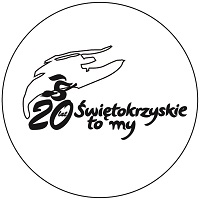                           Konkurs Fotograficzny
     „Dwie dekady Świętokrzyskiego w obiektywie”FORMULARZ ZGŁOSZENIOWY
Imię
NazwiskoTelefon 
kontaktowyAdres 
do korespondencji
E-mail